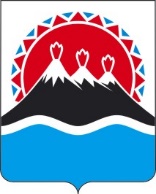 П О С Т А Н О В Л Е Н И ЕГУБЕРНАТОРА КАМЧАТСКОГО КРАЯ[Дата регистрации] № [Номер документа]г. Петропавловск-КамчатскийВ соответствии с пунктом 12 части 1 статьи 44 Федеральным законом 
от 21.12.2021 № 414-ФЗ «Об общих принципах организации публичной власти в субъектах Российской Федерации», пунктом 7 статьи 4 Закона Камчатского края от 27.02.2013 № 203 «О государственных должностях Камчатского края» в целях эффективного осуществления единой кадровой политики по обеспечению потребности исполнительных органов Камчатского края в формировании высокопрофессионального состава лиц, замещающих государственные должности Камчатского края,ПОСТАНОВЛЯЮ:1. Утвердить Порядок организации профессиональной переподготовки и повышения квалификации, иных мероприятий профессионального развития лиц, замещающих государственные должности согласно приложению к настоящему постановлению (далее – Порядок).2. Министерству финансов Камчатского края ежегодно при формировании краевого бюджета Камчатского края на очередной финансовый год и плановый период предусматривать средства на осуществление Администрацией Губернатора Камчатского края мероприятий по дополнительному профессиональному образованию лиц, замещающих государственные должности в соответствии с Порядком.3. Настоящее постановление вступает в силу со дня его официального опубликования.Приложение 1 к постановлениюГубернатора Камчатского краяПорядокорганизации профессиональной переподготовкии повышения квалификации, иных мероприятий профессионального развития лиц, замещающих государственные должности Камчатского края в исполнительных органах Камчатского края1. Настоящий Порядок разработан в соответствии со статьей 76 Федерального закона от 29.12.2012 № 273-ФЗ «Об образовании в Российской Федерации» с учетом Указа Президента РФ от 21.02.2019 
№ 68 «О профессиональном развитии государственных гражданских служащих Российской Федерации» и устанавливает механизм организации профессиональной переподготовки и повышения квалификации, иных мероприятий профессионального развития лиц, замещающих государственные должности Камчатского края в исполнительных органах Камчатского края (далее – лица, замещающие государственные должности).2. Уполномоченным исполнительным органом Камчатского края, осуществляющим организацию дополнительного профессионального образования лиц, замещающих государственные должности Камчатского края в исполнительных органах Камчатского края (далее – государственные должности), является Администрацию Губернатора Камчатского края (далее – уполномоченный орган).3. Уполномоченный орган:1) ежегодно в первом квартале текущего года формирует перечни тем (образовательных модулей) и программ профессиональной переподготовки и повышения квалификации, иных мероприятий профессионального развития (семинары, тренинги, мастер-классы, конференции, круглые столы, служебные стажировки) лиц, замещающие государственные должности, на очередной год и согласовывает их с Первым вице-губернатором Камчатского края.2) ежегодно до 1 мая года, предшествующего планируемому, направляет в Министерство финансов Камчатского края предложения об объеме финансирования дополнительного профессионального образования лиц, замещающих государственные должности, на соответствующий год для включения в проект закона Камчатского края о краевом бюджете Камчатского края на очередной финансовый год и плановый период;3) осуществляет организационно-методическое обеспечение и координацию деятельности по дополнительному профессиональному образованию лиц, замещающих государственные должности;4) осуществляет контроль за осуществлением дополнительного профессионального образования лиц, замещающих государственные должности.4. Перечни тем (образовательных модулей) и программ профессиональной переподготовки и повышения квалификации лиц, иных мероприятий профессионального развития, замещающих государственные должности, на очередной год утверждаются Губернатором Камчатского края.5. Лица, замещающие государственные должности, ежегодно до 1 апреля текущего года представляют в уполномоченный орган заявки по формам согласно приложению к настоящему Порядку.6. Организация профессиональной переподготовки и повышения квалификации, иных мероприятий профессионального развития лиц, замещающих государственные должности, осуществляется в порядке, установленном законодательством Российской Федерации о контрактной системе в сфере закупок товаров, работ, услуг для обеспечения государственных и муниципальных нужд.ЗАЯВКАна дополнительное профессиональное образование лиц, замещающихгосударственные должности Камчатского края висполнительных органах Камчатского края1. Дополнительное профессиональное образование  2. Иные мероприятия по профессиональному развитиюЛицо, замещающее государственнуюдолжность Камчатского края			 ___________ _______________________                                        				 (подпись)         (расшифровка подписиПояснительная запискак проекту постановления Губернатора Камчатского края«О дополнительном профессиональном образовании лиц, замещающих государственные должности Камчатского края в исполнительных органах Камчатского края»Настоящий проект подготовлен по поручению Первого вице-губернатора Камчатского края Нехаева С.В. (от 08.11.2022 № ППВГ-33) в соответствии с пунктом 120 части 1 статьи 44 Федерального закона от 21.12.2021 № 414-ФЗ «Об общих принципах организации публичной власти в субъектах Российской Федерации», пунктом 7 статьи 4 Закона Камчатского края от 27.02.2013 № 203 «О государственных должностях Камчатского края» в целях эффективного осуществления единой кадровой политики по обеспечению потребности исполнительных органов Камчатского края в формировании высокопрофессионального состава лиц, замещающих государственные должности Камчатского края.Проект постановления размещен на Едином портале проведения независимой экспертизы и общественного обсуждения проектов нормативных правовых актов Камчатского края в информационно-телекоммуникационной сети Интернет для проведения независимой антикоррупционной экспертизы в срок с 02.05.2023 года до 13.05.2023 года.В соответствии с постановлением Правительства Камчатского края от 28.09.2022 № 510-П «Об утверждении порядка проведения оценки регулирующего воздействия проектов нормативных правовых актов Камчатского края и экспертизы нормативных правовых актов Камчатского края» проект не подлежит оценке регулирующего воздействия.Приложение к Пояснительной записке к проекту постановления Губернатора Камчатского края «Об утверждении государственного заказа на мероприятия по профессиональному развитию государственных гражданских служащих Камчатского края на 2023 год»Предполагаемое исполнение государственного заказа на профессиональную переподготовку и повышение квалификации государственных гражданских служащих Камчатского края на 2023 годО дополнительном профессиональном образовании лиц, замещающих государственные должности Камчатского края в исполнительных органах Камчатского края[горизонтальный штамп подписи 1]В.В. Солодовот[REGDATESTAMP]№[REGNUMSTAMP]Приложение к Порядку организации профессиональной переподготовки и повышения квалификации, иных мероприятий профессионального развития лиц, замещающих государственные должности Камчатского края в исполнительных органах Камчатского края согласно приложению к настоящему постановлению ФОРМАЛицо, замещающее государственную должность Камчатского края, подлежащее направлению на обучение по дополнительной профессиональной программеЛицо, замещающее государственную должность Камчатского края, подлежащее направлению на обучение по дополнительной профессиональной программеНаименование образовательной программыПродолжи-тельность обученияФорма обученияФамилия, имя, отчество (при наличии)должностьНаименование образовательной программыПродолжи-тельность обученияФорма обучения12345Лицо, замещающее государственную должность Камчатского края, подлежащее направлению на обучение по дополнительной профессиональной программеЛицо, замещающее государственную должность Камчатского края, подлежащее направлению на обучение по дополнительной профессиональной программеНаименование образовательной программыПродолжительность обученияФорма обученияФамилия, имя, отчество (при наличии)должностьНаименование образовательной программыПродолжительность обученияФорма обучения12345№ п/пПериодПрограммыНормативный объем учебной нагрузки (час)Стоимость 1 чел.-часа, руб.Стоимость обучения 1 чел. (руб.)Кол - во (чел.)НМЦКОбоснование№ п/пПериодПрограммыНормативный объем учебной нагрузки (час)Стоимость 1 чел.-часа, руб.Стоимость обучения 1 чел. (руб.)Кол - во (чел.)планОбоснованиеПовышение квалификацииПовышение квалификацииПовышение квалификацииПовышение квалификацииПовышение квалификацииПовышение квалификацииПовышение квалификацииПовышение квалификацииПовышение квалификации105.2023Организация противодействия коррупции в органах государственного и муниципального управления18204,723684,962592 124,00Приоритетное направление: Противодействие коррупции. (Утверждены Министром труда и социальной защиты Российской Федерации 1 марта 2023 г.)

1. Федеральный закон от 25.12.2008 N 273-ФЗ (ред. от 06.02.2023) "О противодействии коррупции" (статья 7)
2. Указ Президента Российской Федерации от 7 мая 2018 г. № 204 "О национальных целях и стратегических задачах развития Российской Федерации на период до 2024 года"
3. Указ Президента Российской Федерации от 21 июля 2020 г. № 474 "О национальных целях развития Российской Федерации на период до 2030 года"
4. Основные направления деятельности Правительства Российской Федерации на период до 2024 года, утвержденные Правительством Российской Федерации 29 сентября 2018 г.204.2023Контрактная система в сфере закупок товаров, работ и услуг (44-ФЗ «О контрактной системе в сфере закупок товаров, работ, услуг для обеспечения государственных и муниципальных нужд от 05.04.2013)72204,7214739,8424353 756,16Приоритетное направление: Бюджетные процессы и закупочные процедуры для государственных и муниципальных нужд. (Утверждены Министром труда и социальной защиты Российской Федерации 1 марта 2023 г.)

1. Указ Президента Российской Федерации от 7 мая 2018 г. № 204 "О национальных целях и стратегических задачах развития Российской Федерации на период до 2024 года"
2. Указ Президента Российской Федерации от 21 июля 2020 г. № 474 "О национальных целях развития Российской Федерации на период до 2030 года"
3. Основные направления деятельности Правительства Российской Федерации на период до 2024 года, утвержденные Правительством Российской Федерации 29 сентября 2018 г.310.2023Обеспечение информационной безопасности в работе органов государственной власти при применении цифровых технологий72204,7214739,8416235 837,44Протокол заседания Штаба по обеспечению кибербезопасности в Камчатском крае от 23.01.2023 
Указ Президента РФ №250 от 01.05.2022 и Постановления Правительства РФ №1272 от 15.07.2022 г. 409.2023Образовательная программа «Клиентоцентричность»102204,7220881,441202 505 772,80Приоритетное направление: Развитие личной эффективности гражданских служащих.Итого:Итого:Итого:Итого:1853 187 490,40Государственный заказ на 2023 год                                                                       план 3 188 900,00 Государственный заказ на 2023 год                                                                       план 3 188 900,00 Государственный заказ на 2023 год                                                                       план 3 188 900,00 Государственный заказ на 2023 год                                                                       план 3 188 900,00 Государственный заказ на 2023 год                                                                       план 3 188 900,00 Государственный заказ на 2023 год                                                                       план 3 188 900,00 Государственный заказ на 2023 год                                                                       план 3 188 900,00 